Difficult ConversationsParticipant GuideGoodwill of Central and Northern ArizonaWelcome to Difficult Conversations, the next course in your journey as a leader at Goodwill of Central and Northern Arizona.  Course DescriptionWe tend take one of three actions when we are faced with having a difficult conversations. We avoid the conversation, we respond poorly or we respond well. This course focuses on the difficult conversations and how to positively address an array of issues and behaviors with team members, colleagues, customers and others in the workplace.Learning ObjectivesExamine the structure of a difficult conversationAnalyze difficult conversation avoidanceDiscuss difficult conversation preparation and positive outcome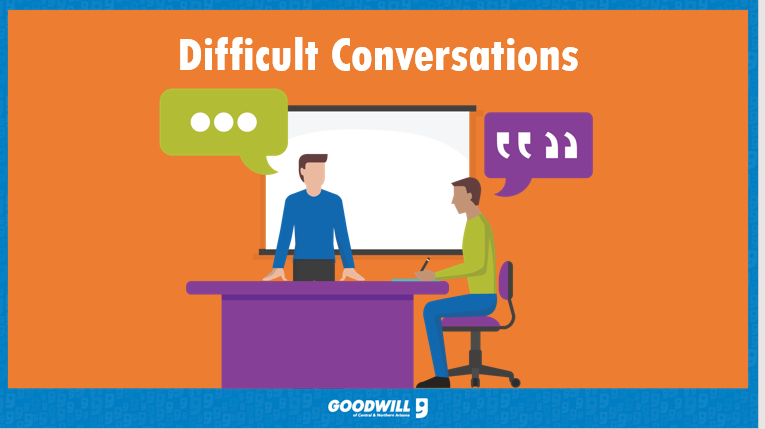 ________________________________________________________________________________________________________________________________________________________________________________________________________________________________________________________________________________________________________________________________________________________________________________________________________________________________________________“What I most regretted in my life were my silences. My silences had not protected me. Your silences will not protect you. We can learn to work and speak when we are afraid.”                                                                                                                                Lorde, A. (Poet)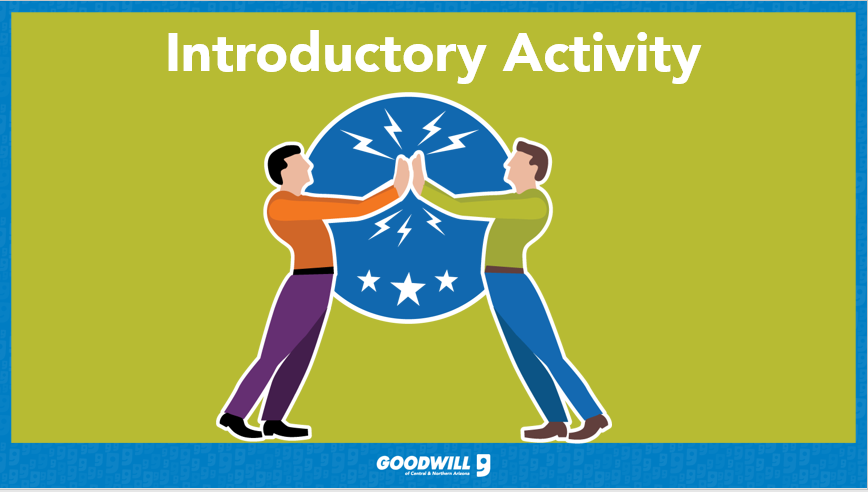 Key Take-Always from The Blind Side Activity________________________________________________________________________________________________________________________________________________________________________________________________________________________________________________________________________________________________________________________________________________________________________________________________________________________________________________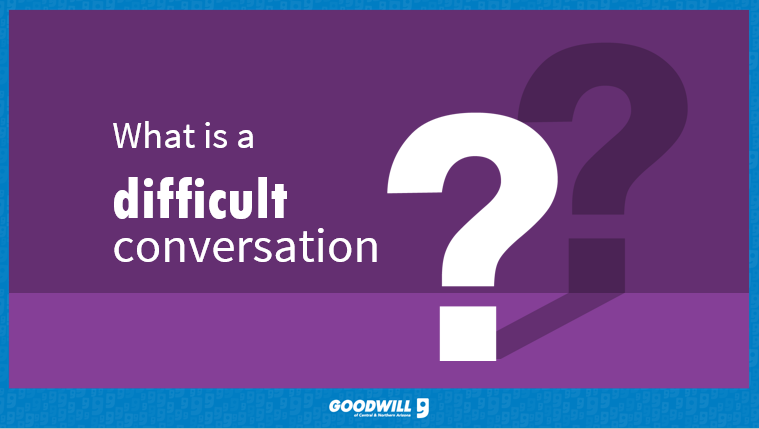 ________________________________________________________________________________________________________________________________________________________________________________________________________________________________________________________________________________________________________________________________________________________________________________________________________________________________________________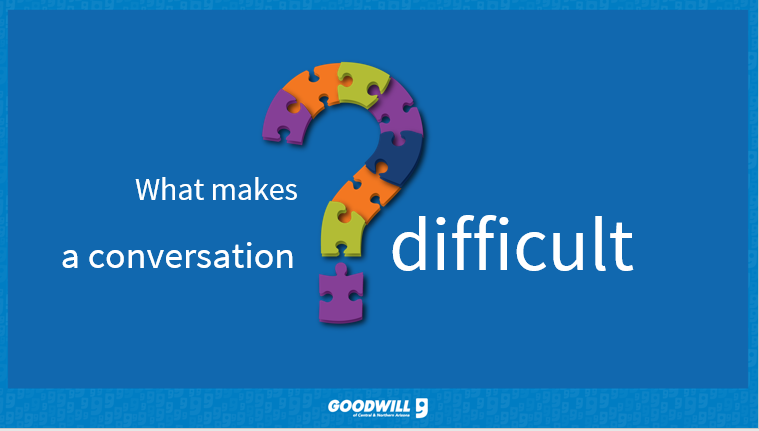 ________________________________________________________________________________________________________________________________________________________________________________________________________________________________________________________________________________________________________________________________________________________________________________________________________________________________________________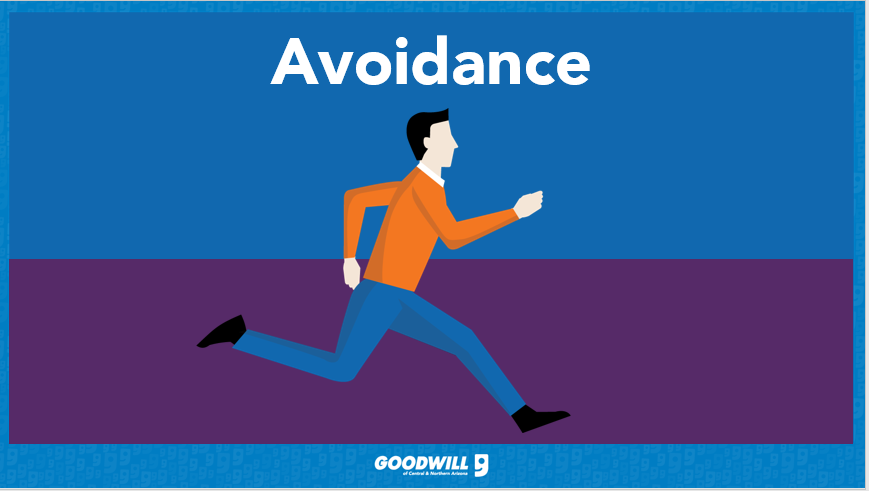 ________________________________________________________________________________________________________________________________________________________________________________________________________________________________________________________________________________________________________________________________________________________________________________________________________________________________________________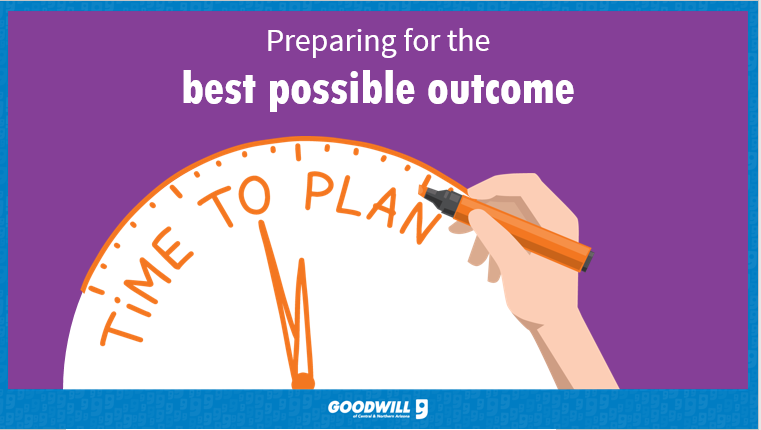 ________________________________________________________________________________________________________________________________________________________________________________________________________________________________________________________________________________________________________________________________________________________________________________________________________________________________________________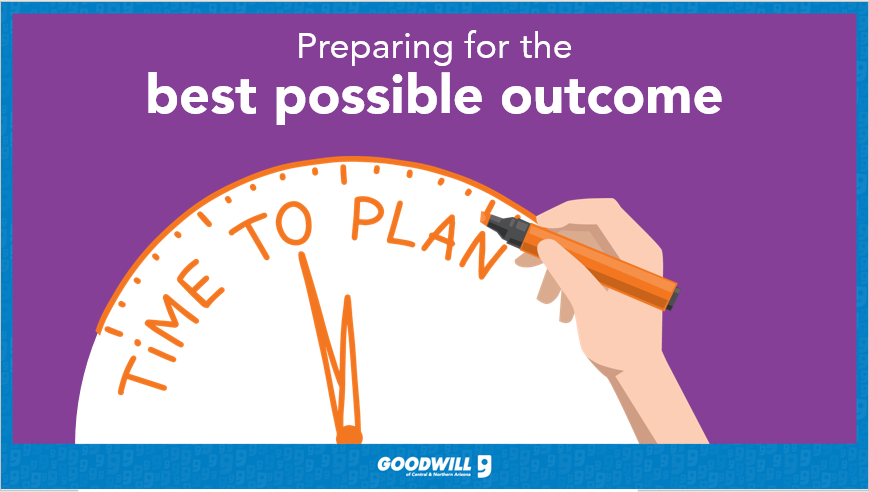 ________________________________________________________________________________________________________________________________________________________________________________________________________________________________________________________________________________________________________________________________________________________________________________________________________________________________________________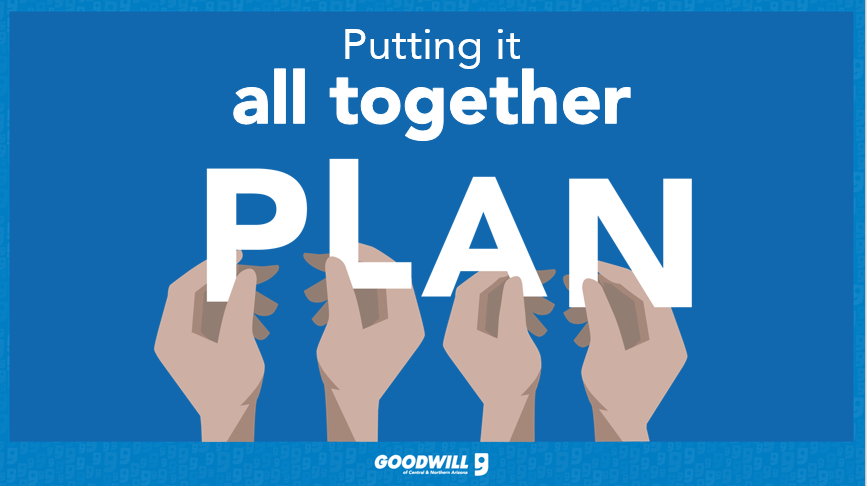 ________________________________________________________________________________________________________________________________________________________________________________________________________________________________________________________________________________________________________________________________________________________________________________________________________________________________________________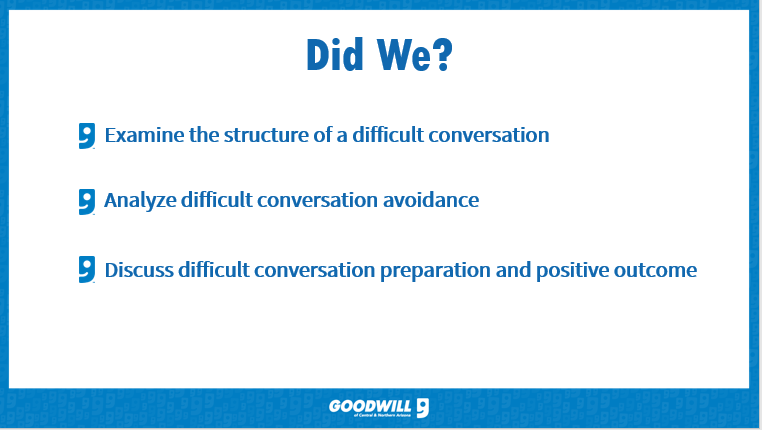 ________________________________________________________________________________________________________________________________________________________________________________________________________________________________________________________________________________________________________________________________________________________________________________________________________________________________________________“In the end, we will remember not the words of our enemies, but the silence of our friends.”                                                           Martin Luther King Jr.                                                                       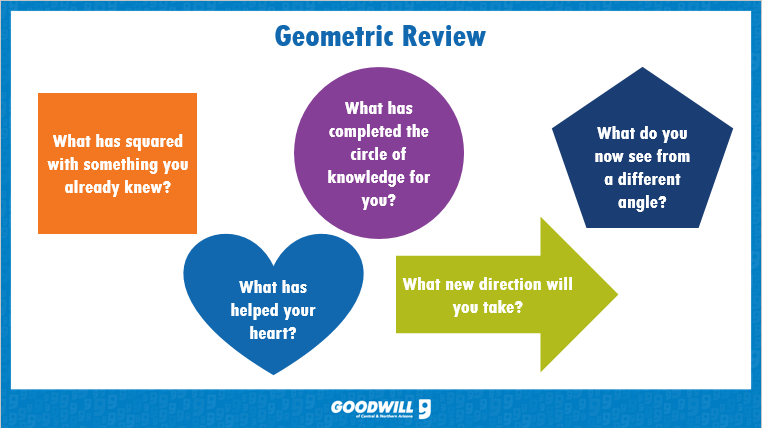 What is one thing from this course you will improve on in the next 30-days?________________________________________________________________________________________________________________________________________________________________________________________________________________________________________________________________________________________________________________________________________________________________________________________________________________________________________________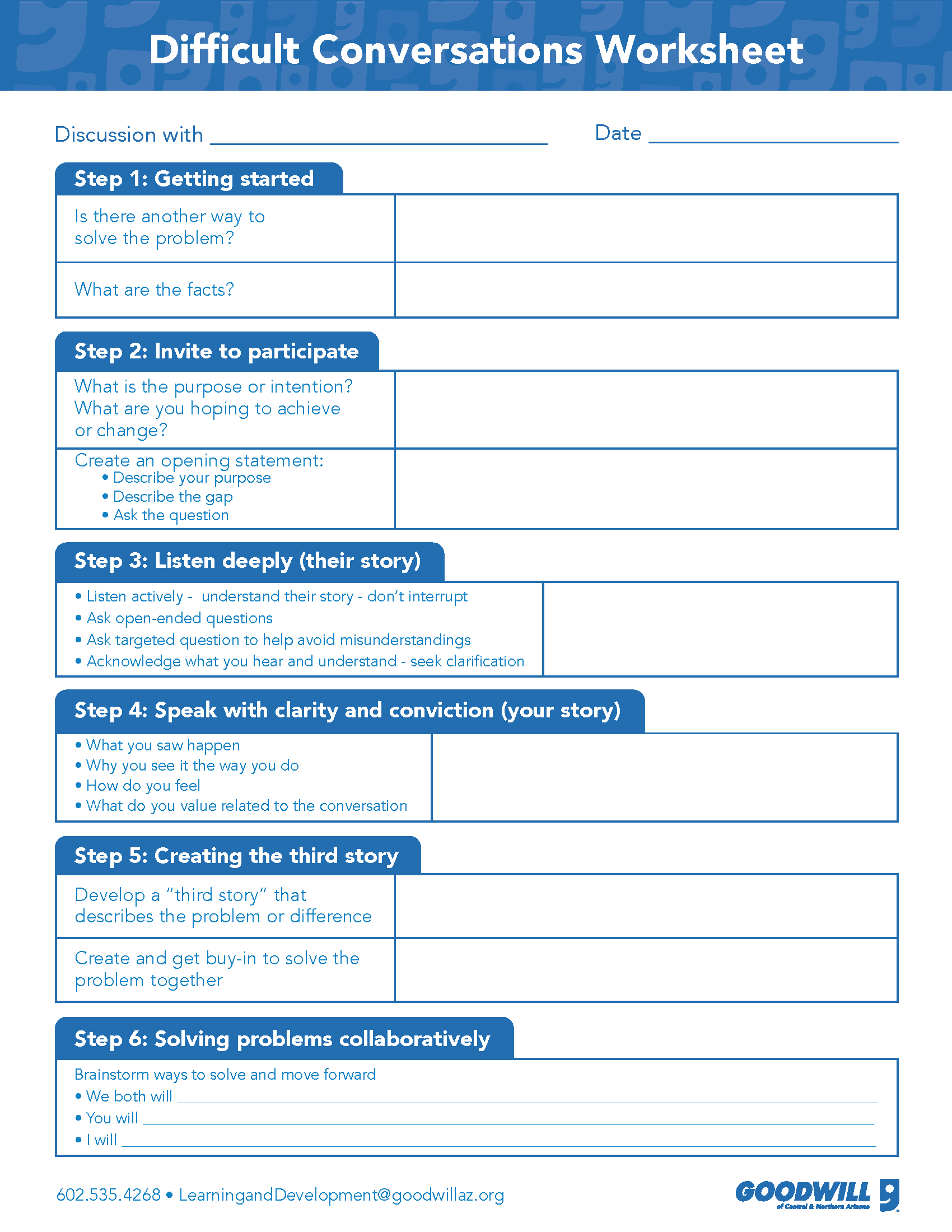 